                                                    Утверждаю: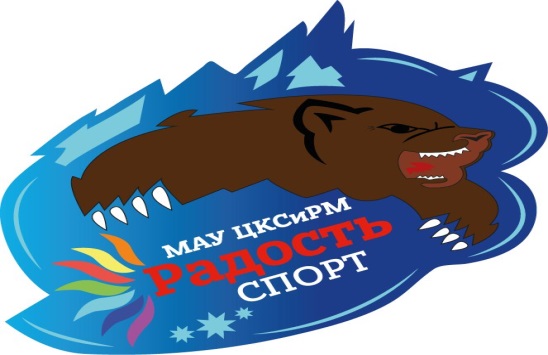                                                                                                      Директор МАУ ЦСК и РМ «Радость»                                                                                                                                 Якимова О. В.ПОЛОЖЕНИЕ
о проведении открытого легкоатлетического кросса
«Ашитковский марафон» - 20191. ОБЩИЕ ПОЛОЖЕНИЯоткрытого легкоатлетического кросса «Ашитковский марафон» (далее - Соревнования) проводится  в целях:- привлечения трудящихся и учащейся молодежи к регулярным занятиям физической культурой;- совершенствования форм организации массовой физкультурно-спортивной работы;- пропаганды физической культуры и спорта среди населения;- пропаганды здорового образа жизни;            - Мероприятие проводится в рамках государственной программы «Молодежь Сельского поселение Ашитковское», подпрограммы 1 «Развитие физической культуры и спорта на территории Сельского поселения Ашитковское (2018-2022 годы)».2. МЕСТО И СРОКИ ПРОВЕДЕНИЯСоревнования проводятся 14 сентября 2019 года с. Ашитково – лесхоз трасса «Здоровье».  3. ОРГАНИЗАТОРЫ СОРЕВНОВАНИЙОбщее руководство  и непосредственное проведение соревнований осуществляетМАУ «ЦКСиРМ «Радость» сельского поселения Ашитковское.  Главный судья соревнования – Гусаров Андрей Николаевич.   4. ТРЕБОВАНИЯ К УЧАСТНИКАМ И УСЛОВИЯ ИХ ДОПУСКА	К участию в соревнованиях допускаются все желающие, не зависимо от пола, возраста и спортивной квалификации.  Все спортсмены должны иметь медицинский допуск. В случае отсутствия медицинского допуска спортсмен заполняет бланк об ответственности за свое здоровье.                          Дистанции легкоатлетического кросса «Ашитковский марафон»5. ПРОГРАММА СОРЕВНОВАНИЙ10:00 – 11:00  Регистрация участников в день соревнований11:10               Старт на дистанции 1 000 м или 500 м (мальчики и девочки 2010 г.р. и мл)              12:00              Официальная церемония открытия, награждение  (мальчики и девочки 2010 г.р. и мл)                                                                     12:30              Старт на дистанции:Старт (мальчики и девочки) 2006 – 2007 г.р. – 1500 м. Старт (мальчики и девочки) 2008 – 2009 г.р. – 1500 м. Старт (юноши и девушки) 2001, 2002 – 2003 г.р. – 3000 м. Старт (юноши и девушки) 2004 – 2005 г.р. – 3000 м.Старт (юноши и девушки) 2000 г.р. и старше – 3000 м.  Старт (мужчины и женщины) 1959 г.р. и старше – 3000 м.14:00. Подведение итогов, награждение победителей.6. УСЛОВИЯ ПОДВЕДЕНИЯ ИТОГОВ Определение победителей и призеров Соревнований осуществляется в соответствии с правилами соревнований по легкой атлетике, утвержденными Минспортом России.Зачёт проводится при наличии в категории не менее 5 (пяти) участников. Если участников менее 5 (пяти), категория объединяется с младшей по возрасту.Возрастные группы:1 – группа (мальчики и девочки) 2010 г.р. и младше2 – группа (мальчики и девочки) 2008 – 2009 г.р. 3 – группа (мальчики и девочки) 2006 – 2007 г.р. 4 – группа (юноши и девушки) 2004 – 2005 г.р. 5 – группа (юноши и девушки) 2001, 2002 – 2003 г.р.6 – группа (юноши и девушки) 2000 г.р. и старше (разделение на возрастные подгруппы будут после заявки участников по усмотрению орг Комитета Соревнований, не посредственно перед стартом)7 – группа (мужчины и женщины) 1959 г.р. и старше По усмотрению орг. Комитета Соревнований возрастные группы и длина дистанции могут быть изменены7. НАГРАЖДЕНИЕУчастники, занявшие 1-3 места в каждой возрастной группе, награждаются медалями и дипломами  орг. комитета Соревнований.Победителям Соревнований в каждой возрастной группе вручаются кубки (или призы) орг. комитета Соревнований.8. ФИНАНСОВЫЕ РАСХОДЫРасходы связанные с награждением и организацией судейства, несет МАУ «ЦКСиРМ «Радость»Контактный телефон: 8 926 163 67 71 Гусаров А. Н.Настоящее Положение является официальным приглашением на соревнования.Дистанция Возрастная группа1 000 или  500 м(по усмотрению организаторов)Девочки (2010 г.р. и младше)Мальчики (2010 г.р. и младше)1 500 м Девочки (2006 - 2009 г.р.)Мальчики (2006 – 2009 г.р)3 000 мДевушки (2001 -  2005 г. р.)Юноши (2001 -  2005 г. р.)Девушки (2000 г. р. и старше)Юноши (2000 г. р. и старше)Женщины (1959 г.р. и старше)Мужчины (1959 г.р. и старше)